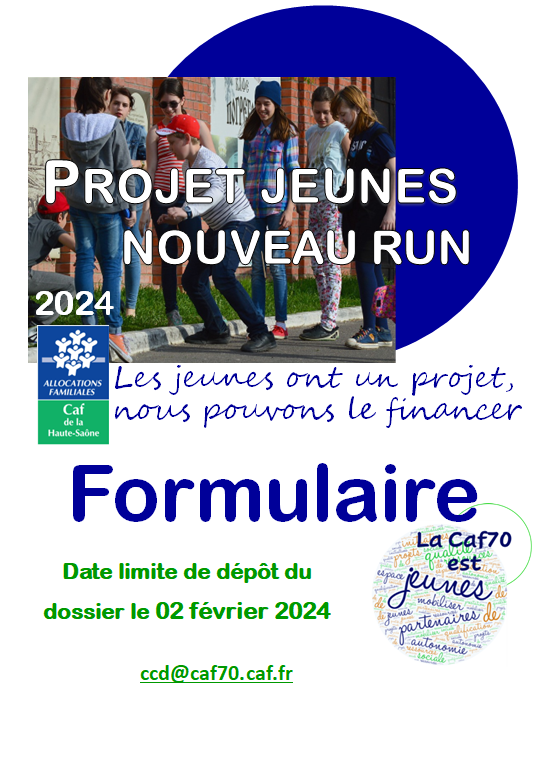 Votre PROJETTitre du projet :Responsable du projet :Structure support (association, équipement social, collectivité …)Domaine du projet :Calendrier prévisionnel :Coût prévisionnel du projet et montant sollicité :Signature						Cachet de la structureDescriptif du projet : Nombre de jeunes impliqués dans le projet : Les membres du groupe :Personnel de la structure dédiant du temps de travail au projet :Plan de financement du projet : Les financements octroyés par la CAF concernent les dépenses liées exclusivement au projet.En cas de valorisation de frais salariaux, la CAF vérifiera qu’il n’y a pas double financement et demande à ce que soient précisés le nom et la fonction du personnel de la structure qui dédiera du temps au projet.NB : Le budget présenté doit être équilibré (le total des dépenses doit être égal au total des recettes)NOM Prénom AgeEtudes suivies/professionAdresse Code postal Ville TéléphoneE-mail Type de structureNom de la structure Nom du référentStatut du référentAdresseTéléphoneE-Mail Citoyenneté et vie localeCulture, loisirs et sportDéveloppement durableVacances et mobilitésDate prévisionnelle de démarrage du projet Date prévisionnelle de fin du projet Cout total du projet (en ttc)Montant de l’aide sollicitée En quoi consiste le projet ?Comment est né le projet ?Quelle est l’implication des jeunes dans le projet ? Qui sont les partenaires de ce projet ?Quels moyens sont mobilisés pour la réalisation de ce projet ?Sur quel territoire rayonne ce projet (local, départemental…) ? Qui accompagne les jeunes sur ce projet ?Une suite à ce projet est-elle envisagée ?NomPrénomSexeAgeEtudes suivies ou professionNom - PrénomFonctionRôle dans le projetDEPENSES DEPENSES RECETTESRECETTES60 - Achats70 - Produits des services rendus*Achat prestations pour les activités* Prestations de services*EDF/GDF/Eau/Carburant* Participations des familles/usagers*Alimentation/repas* Produits des manifestations diverses*Fournitures entretien/petit équipement/bureau* Autres produits (précisez) :* Autres (précisez) :61 - Services extérieurs74 - Subventions d'exploitation* Location* CAF* Assurances*Etat*Entretien réparations*Région*Documentation générale*Département* Autres (précisez) :*Commune*Communauté de communes62 - Autres services extérieures* Autres (précisez) : *Honoraires*Déplacements/Missions/Réceptions75 - Autres produits gestion courante*Affranchissement/Téléphone*Adhésions* Autres (précisez) :* Autres recettes (précisez) :63 - Impôts et taxes76 - Produits financiers64 - Charges du personnel* Autres revenus (précisez) :*Salaires 77 - Produits exceptionnels*Charges sociales*Quote-part subv invest. * Autres (précisez) :78 - Reprise sur provisions*Reprise sur provision65 - Autres charges de gestion courante66 - Charges financières67 - Charges exceptionnelles68 - DotationEXCEDENTDEFICIT TOTALTOTALEVALUATION DES CONTRIBUTIONS VOLONTAIRES EN NATURE EVALUATION DES CONTRIBUTIONS VOLONTAIRES EN NATURE EVALUATION DES CONTRIBUTIONS VOLONTAIRES EN NATURE EVALUATION DES CONTRIBUTIONS VOLONTAIRES EN NATURE 86 - Mise à disposition gratuite 87 - Contribution en natureTOTAL GENERALTOTAL GENERAL